             ҠАРАР                                                                    ПОСТАНОВЛЕНИЕ              03 декабрь 2021 й.                     № 68                          03 декабря 2021 г.Об утверждении схем маршрутов прогона скота для выпаса на территории сельского поселения Базгиевский сельсовет муниципального района Шаранский район Республики БашкортостанВ целях организации благоустройства территорий сельского поселения Базгиевский сельсовет муниципального района Шаранский район Республики Башкортостан, предупреждения и пресечения безнадзорного перемещения сельскохозяйственных животных по территории, охраны посевов сельскохозяйственных культур и многолетних насаждений от потрав, обеспечения безопасности населения, улучшения санитарно-эпидемиологической обстановки в сельском поселении, в соответствии с Федеральным законом от 6 октября 2003 года № 131-ФЗ «Об общих принципах организации местного самоуправления в Российской Федерации», Законом Российской Федерации от 14 мая 1993 года № 4979-1 «О ветеринарии», Федеральным законом от 30 марта 1999 года № 52-ФЗ «О санитарно-эпидемиологическом благополучии населения», законом Республики Башкортостан № 404-з от 30.05.2011г. «Об упорядочении выпаса и прогона сельскохозяйственных животных на территории Республики Башкортостан», руководствуясь Уставом сельского поселения Базгиевский сельсовет муниципального района Шаранский район Республики Башкортостан, ПОСТАНОВЛЯЮ:1. Утвердить схемы маршрутов прогона скота для выпаса, содержащегося в ЛПХ и КФХ, осуществляющих свою деятельность на территории сельского поселения (прилагаются).2. Обнародовать настоящее постановление на информационном стенде администрации сельского поселения Базгиевский сельсовет муниципального района Шаранский район Республики Башкортостан и на официальном сайте сельского поселения.3. Настоящее постановление вступает в силу с момента его обнародования.4. Контроль исполнения настоящего постановления оставляю за собой.         Глава сельского поселения                                       Т.А.ЗакировБАШҠОРТОСТАН  РЕСПУБЛИКАҺЫШАРАН  РАЙОНЫМУНИЦИПАЛЬ РАЙОНЫНЫҢБАЗГЫЯ АУЫЛ СОВЕТЫАУЫЛ БИЛӘМӘҺЕ ХӘКИМИӘТЕБазгыя аулы, Үҙәк урам, 50                               тел.(34769) 2-42-35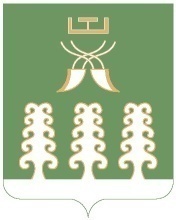 РЕСПУБЛИКА БАШКОРТОСТАНАДМИНИСТРАЦИЯ СЕЛЬСКОГО ПОСЕЛЕНИЯБАЗГИЕВСКИЙ СЕЛЬСОВЕТМУНИЦИПАЛЬНОГО РАЙОНАШАРАНСКИЙ РАЙОНc. Базгиево, ул.Центральная, 50         тел.(34769) 2-42-35